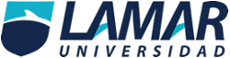 Luis Enrique Hernandez MiramontesAna Karina Fletes Arrezola 3-BAnálisis y argumentosLa homosexualidad 1-Lectura 2- las inconsistencias del pensamiento moderno de Occidente. Hacia las personas homosexuales y la adopción de ellas mismas con niños.3-Los “significados” están sostenidos por conexiones de todo tipo entre elementos del lenguaje y nuestras interacciones lingüísticas con el mundo. Esto por las diferentes formas de ver las personas a los homosexuales y otras por verlos de una mejor manera 4-En que unas partes del texto se contradice con el mismo por diferentes situaciones ya que a veces se ve a favor con la homosexualidad y en otras no 5-En que se encuentran a favor de la homosexualidad ya son personas con los mismos “derechos”6-De que no está bien a mi punto de vista ya que los niños pueden crecer con esos mismos gustos, otra cosa es que los homosexuales tengan sus gustos y vivan en su ambiente pero no se me hace correcto de que adopten a niños porque eso ya es algo de suma importancia 